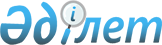 Об утверждении критериев оценки степени риска в области применения законодательства Республики Казахстан о языках
					
			Утративший силу
			
			
		
					Приказ Министра культуры Республики Казахстан от 28 февраля 2011 года № 38. Зарегистрирован в Министерстве юстиции Республики Казахстан 18 марта 2011 года № 6827. Утратил силу совместным приказом Министра культуры и спорта Республики Казахстан от 28 января 2016 года № 20 и Министра национальной экономики Республики Казахстан от 9 февраля 2016 года № 65      Сноска. Утратил силу совместным приказом Министра культуры и спорта РК от 28.01.2016 № 20 и Министра национальной экономики РК от 09.02.2016 № 65 (вводится в действие по истечении десяти календарных дней после дня его первого официального опубликования).      Примечание РЦПИ!

      Порядок введения в действие приказа см. п. 5.

      В соответствии с пунктом 3 статьи 13 Закона Республики Казахстан от 6 января 2011 года "О государственном контроле и надзоре в Республике Казахстан" ПРИКАЗЫВАЮ:



      1. Утвердить прилагаемые критерии оценки степени риска в области применения законодательства Республики Казахстан о языках.



      2. Комитету по языкам Министерства культуры Республики Казахстан обеспечить:



      1) государственную регистрацию настоящего приказа в Министерстве юстиции Республики Казахстан;



      2) официальное опубликование после государственной регистрации настоящего приказа;



      3) размещение настоящего приказа на интернет-ресурсе Министерства культуры Республики Казахстан.



      3. Контроль за исполнением настоящего приказа возложить на вице-министра Телебаева Г.Т.



      4. Настоящий приказ вступает в силу со дня государственной регистрации в Министерстве юстиции Республики Казахстан.



      5. Настоящий приказ вводится в действие по истечении десяти календарных дней после дня его первого официального опубликования.      Министр                                    М. Кул-МухаммедУтверждены         

приказом Министра культуры 

Республики Казахстан    

от 28 февраля 2011 года № 38 

Критерии оценки степени риска в области применения

законодательства Республики Казахстан о языках

      1. Критерии оценки степени риска в области применения законодательства Республики Казахстан о языках (далее - критерии) разработаны во исполнение пункта 3 статьи 13 Закона Республики Казахстан от 6 января 2011 года "О государственном контроле и надзоре в Республике Казахстан" и Закона Республики Казахстан от 11 июля 1997 года "О языках в Республике Казахстан".



      2. В настоящих критериях используются следующие понятия:



      1) субъекты контроля - центральные и местные исполнительные органы, использующие в ходе своей деятельности в делопроизводстве языки в соответствии с законодательством Республики Казахстан;



      2) риск - не принятие мер по соблюдению законодательства о языках со стороны центральных и местных исполнительных органов.



      3. В зависимости от степени риска центральные и местные исполнительные органы относятся к группам высокого, среднего либо незначительного риска с периодичностью проведения плановых проверок не чаще:



      одного раза в год - при высокой степени риска объектов;



      одного раза в три года - при средней степени риска объектов;



      одного раза в пять лет - при незначительной степени риска объектов.



      4. Первично все субъекты контроля относятся к группе незначительной степени риска.



      5. В дальнейшем по результатам проверок с учетом набранных баллов по критериям, субъекты контроля прошедшие проверку, делятся на соответствующие группы степени риска:



      1) к незначительной группе степени риска относятся субъекты контроля, набравшие от 1 до 5 баллов;



      2) к средней группе степени риска относятся субъекты контроля, набравшие от 6 до 11 баллов;



      3) к высокой группе степени риска относятся субъекты контроля, набравшие свыше 11 баллов.



      6. Критериями оценки степени риска являются следующие: нарушение требований, предъявляемых к делопроизводству - 1 балл;



      не соблюдение порядка размещения текстов визуальной информации - 2 балла;



      не соблюдение языка ответов на обращения граждан - 3 балла;



      не обеспечение языка ведения документации - 4 балла;



      не принятие актов на государственном языке - 5 баллов.
					© 2012. РГП на ПХВ «Институт законодательства и правовой информации Республики Казахстан» Министерства юстиции Республики Казахстан
				